Российская ФедерацияНовгородская область  Чудовский  районСОВЕТ  ДЕПУТАТОВГРУЗИНСКОГО   СЕЛЬКОГО  ПОСЕЛЕНИЯРЕШЕНИЕот 24.09.2020 № 4п.КраснофарфорныйО комиссии Совета депутатов Грузинского сельского поселе-ния  по  проведению   антикор-рупционной  экспертизы	В целях выявления и устранения в принимаемых Советом депутатов   Грузинского сельского поселения к рассмотрению проектов нормативных правовых актов и в принятых Советом депутатов Грузинского сельского поселения нормативных правовых актах положений, способствующих созданию условий для проявления коррупции в Грузинском сельском поселенииСовет депутатов Грузинского сельского поселенияРЕШИЛ:Создать комиссию Совета депутатов Грузинского сельского поселения  по проведению антикоррупционной экспертизы в прилагаемом составе.Избрать председателем комиссии Совета депутатов Грузинского сельского поселения по проведению антикоррупционной экспертизы Макарову Е.И., депутата Совета депутатов Грузинского сельского поселения; заместителем председателя комиссии – Миронову Н.А., депутата Совета депутатов Грузинского сельского поселения.Считать утратившими  силу  решения Совета депутатов Грузинского сельского поселения от 18.09.2015 № 6 «О комиссии Совета депутатов Грузинского сельского поселения  по проведению антикоррупционной экспертизы», от 20.06.2018 № 142 «О внесении изменений в решение Совета депутатов Грузинского сельского поселения от 18.09.2015 № 6».Опубликовать настоящее решение в бюллетене «Официальный вестник Грузинского сельского поселения» и разместить на официальном сайте администрации поселения в сети «Интернет».Глава поселения С.Б. ЦветковаПриложениек решению Совета депутатовГрузинского сельского поселенияот 24.09.2020    № 4СОСТАВКОМИССИИ СОВЕТА ДЕПУТАТОВ ГРУЗИНСКОГО СЕЛЬСКОГО  ПОСЕЛЕНИЯ ПО ПРОВЕДЕНИЮ АНТИКОРРУПЦИОННОЙ ЭКСПЕРТИЗЫМакарова Елена Ивановна-депутат Совета депутатов Грузинского сельского поселения, председатель комиссииМиронова Наталья Анатольевна-депутат Совета депутатов Грузинского сельского поселения, заместитель председателя комиссииБеляева Татьяна Валентиновна-депутат Совета депутатов Грузинского сельского поселения, член комиссии                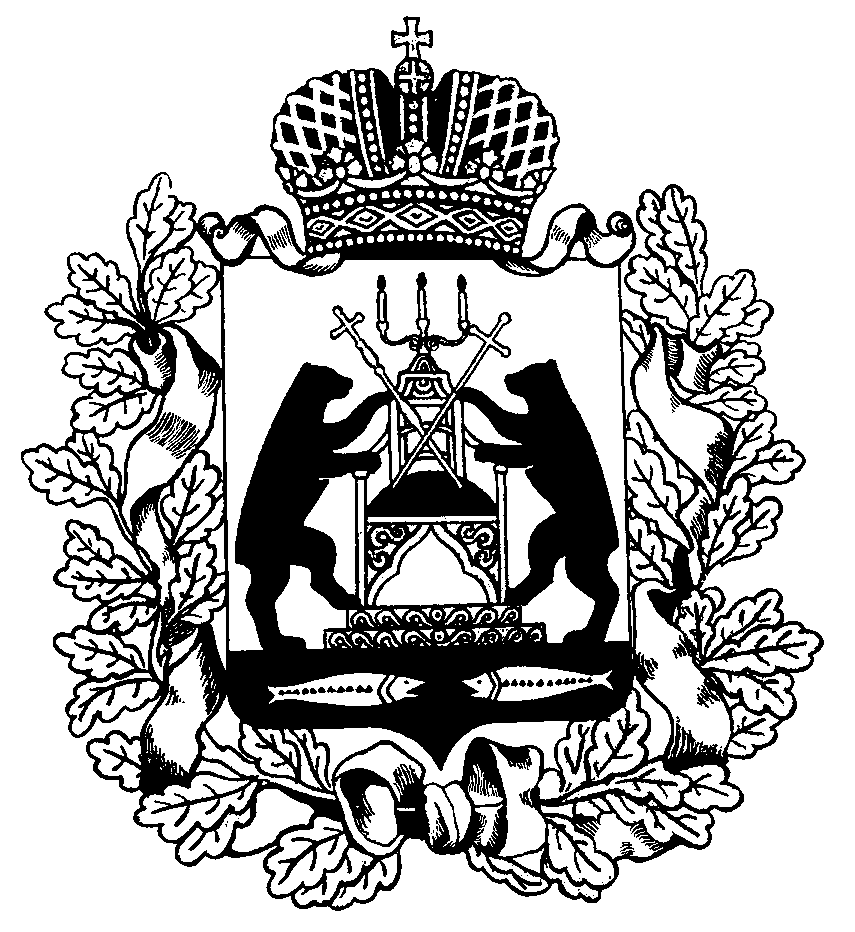 